Publicado en Madrid el 11/01/2022 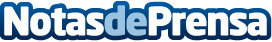 Marta Gacimartín, nueva directora financiera del Grupo Adecco para España y PortugalNueva posición directiva en el Grupo Adecco, la consultora líder mundial en el sector de los recursos humanosDatos de contacto:Adecco+34914325630Nota de prensa publicada en: https://www.notasdeprensa.es/marta-gacimartin-nueva-directora-financiera Categorias: Nacional Finanzas Nombramientos Recursos humanos http://www.notasdeprensa.es